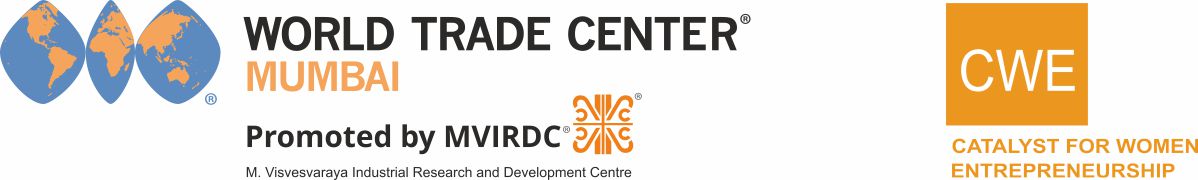 ‘How to Scale up Your Business’ for Women EntrepreneursREGISTRATION FORMName: ___________________________________________________________________________Organisation: ______________________________________________________________________Tel.: ___________________________________   Email: ____________________________________Website: __________________________________________________________________________Sector(s) / Business Activities: __________________________________________________________________________________________________________________________________________Turnover:_________________________    Number of Employees:____________________________Expectations from the Programme:a. Skill Development _________________________________________________________________b. Capacity Building _________________________________________________________________c. Compliance / Certificate ____________________________________________________________d. Knowledge on Marketing ___________________________________________________________e. Branding / Technology assistance ____________________________________________________f. Finance requirement_______________________________________________________________MVIRDC WORLD TRADE CENTER MUMBAI31st Floor, Centre 1, World Trade Center, Cuffe Parade, Mumbai - 400 005t: 91 22 6638 7272 | e: wtc@wtcmumbai.org | www.wtcmumbai.org